AMBARJIT 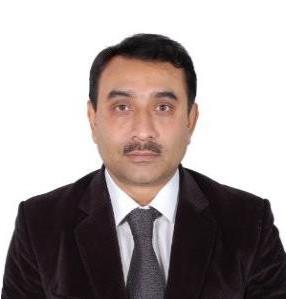 Dubai, UAEAmbarjit-386364@2freemail.com A dynamic & successful Finance Professional with 20+ years of International Experience across the realm of F&A with a proven track record of Executing Business strategy as part of the core management team for large conglomerates, managing financial controls and accounting procedures, developing strategies and a vibrant DigitalFinance Professional. Astute leader who possesses strong business acumen and is adept in managing risk. Partnering with top Management to drive the business.KEY SKILLSP&L Management | Financial Planning & Analysis | Corporate Governance | Budgeting & Forecasting | Treasury Management | Managing Risk | Cost Optimization | Cash Flow Management | Taxation | Supply Chain re-engineering | ERP Implementation | Audits & Compliances | General Accounting | Change Management | Financial & Digital Transformation | Stake Holder Management | Team Management | Project Management & Feasibility StudyFINANCE LEADER with Expertise Across Business Verticals in India & UAEStrategic Finance - Optimizing Debt: Equity. Liquidity management as well as Financial ratios improvement. Resourece allocation and robust Strategic Financial Modelling.Planning & Forecast- Responsible for outlining the company's financial direction and expectations Includeing managing Liquidity & covenants as per Lender's terms.Banking & Finance – Develop relationships with different banks for Project financing & facilities.Consolidation of Financial statements- Consolidation of financials statements of various entities under GAAP are performed for stock exchange reporting.Debt Syndication- Actively involved in arrangement of project finance for projects including mortgage finance.External Auditors- Rich experience in handling International Audit firms PWC, KPMG E&Y etc.Financial Accounting – Review and approve all monthly closing journals of the projects. Ensure proper GL to agreed timelines and resolve issues. Preparation of Monthly ,Quarterly and Annual financial statements in an ERP environment.Group Accounting Policies - Ensure adherence to Group Accounting policies.Management of Working Capital – Forecasting collections and management of payments by timely cash flow forecast which are vital to financial decisions.Account Receivables and Payables - Regular follow up of receivables with client with special attention to the old outstanding and adept in Payable Management.Management of Inventories - Monitoring inventory ageing and coordinate for regular disposal of old and obsolete Inventories.Project Management- Advise Tendering & Estimation department on Financial issues, advise Project Managers on Cost benefit analysis, EOT, cost overrun etc.Stake Holder Management - Participating in all key decisions as a member of the executive management team and working with profit center heads in formulating strategies and operational plans including dividend decisionPage1 of 2ACCOMPLISHMENTS & ACHIEVEMENTS across different OrganizationsSecuring USD 10 mn term loan facility.Achieved internal certificate on HSSEDevelopd a robust global procurement system leading to lowering of costs by 1 mn USD.Oracle Retail ERP implementationFinance and digital transformation - Robotics,  Outsourcing,Improvement in margin by 1% by supply chain re engineering.Robust vendor management system leading to avg USD 2 million claims recovery per yearImplemented strict control over debtors leads to reduction of debtors aging and improvement in cash flow.Strict stock contol to reduce stock obsolescence,  discrepancy and markdown.PROFESSIONAL EXPERIENCEACADEMICS, ACCREDETIONS & AffiliationsACA- Institute of Chartered Accountants of India -  1998BSc Hons in Economics, Calcuuta University - 1991Certificate in IFRS- ACCA, 2012Retail Management Program, IIM-Ahmedabad, 2014Member of the Toastmaster InternationalPERSONALDate of Birth: 28th October 1968Marital Status: MarriedNationality: IndianLanguages: English | Hindi | Bengali | Arabic (Working Knowledge)IT Skills: R12 Oracle E-business Suite Financials,Oracle Retail, Tally 9.0.Page2 of 2▪Head of Finance in UAEHead of Finance in UAEJune 2018 onwards(Part of Oiltanking which is one of the largest independent operators of tank terminals for(Part of Oiltanking which is one of the largest independent operators of tank terminals for(Part of Oiltanking which is one of the largest independent operators of tank terminals foroils, chemicals and gases worldwide; www.oiltanking.com)oils, chemicals and gases worldwide; www.oiltanking.com)▪Senior Finance Manager in UAESenior Finance Manager in UAESep 2006 to May 2018(Largest Retailer In MENA with multiple Concept having turnover USD 6 Billion)(Largest Retailer In MENA with multiple Concept having turnover USD 6 Billion)(Largest Retailer In MENA with multiple Concept having turnover USD 6 Billion)▪Manager – Accounts inIndiaManager – Accounts inIndiaMay 2004 – Aug 2006( One of the largest Footware Retailers In the world )( One of the largest Footware Retailers In the world )Earlier Professional ExperiencesEarlier Professional Experiences▪RPG Group (Saregama India Ltd.) - Dy. Manager – Accounts   Aug 2003 – Apr 2004RPG Group (Saregama India Ltd.) - Dy. Manager – Accounts   Aug 2003 – Apr 2004RPG Group (Saregama India Ltd.) - Dy. Manager – Accounts   Aug 2003 – Apr 2004▪Magma Leasing Ltd, India - Assistant Manager – AccountsMagma Leasing Ltd, India - Assistant Manager – AccountsJul 2000 – Jul 2003▪G.P Agrawal & Co., India -  Qualified AuditorG.P Agrawal & Co., India -  Qualified AuditorAug 1998 – Jul 2000